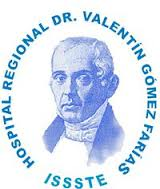 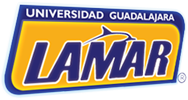 Objetivo de aprendizaje:Aprender a interpretar estudios de Ensayos clínicos, estudios de tamizaje y Metanalisis.Objetivo primario de un metaanálisisSe definió la pregunta claramente?Si, En este metaanálisis se decidió examinar la asociación entre la EPT y el tabaquismo.Se especifico la condición que se estudia?Si, enfermedad de Parkinson de inicio temprano y la asociación del uso de tabaco como factor protector o predisponente Se especifico la edad de la población  y escenario en el cual se realiza?Se estableció que para definir Parkinson de inicio temprano  según la definición deberían  estudiar pacientes de entre  21 a 39 años sin embargó el metaanálisis   se evaluaron pacientes hasta de 50 años Búsqueda y selección de artículos Se especifico la estrategia  utilizada en la búsqueda de los artículos?1. Repertorios informatizados (MEDLINE, PsycLIT, NISC México Biblio-Line, Current Contents, Best Evidence y Cochrane Data base of SystematicReviews).2. Excerpta Medica y Embase, desde enero de 1975 a enero de 2003.3. Las referencias y las referencias de las referencias de los estudios encontradospor las fuentes anteriores. Además, en las revisiones localizadas seconsultó la bibliografía utilizada y se recogieron los autores citados.4. Consulta de neurólogos y epidemiólogos expertos en el tema.Se definieron  a priori los criterios de elegibilidad de los artículos?No Fueron  apropiados los criterios utilizados para seleccionar de los artículos  de inclusión?Estudios que especificaron el riesgo relativo u odds ratio con los intervalosde confianza (IC), Trabajos originales, No restricciones en el idioma o en el año de publicación Se evaluó  la  validez de los artículos incluidos?No , sin embargo se analizaron  Las referencias y las referencias de las referencias de los estudios encontrados por las fuentes anteriores. Además, en las revisiones localizadas se consultó la bibliografía utilizada y se recogieron los autores citados.Fueron los estudios hechos  al azar?Fueron casos y controles Se identificaron  los sesgos de los artículos  incluidos?Si  la tendencia a literatura anglosajona tal  vez por las fuentes de información,  además de la poca base de datos existente en comparación del total de revistas publicadas Son los métodos lo bastante explícitos para asegurar reproductibilidad?No Cual fue el periodo de publicación  evaluado?Sin restricción alguna sobre el año de publicación. Sin embargo tuvieron mayor peso los últimos publicados desde hace 20 años por su mayor confiabilidad en su metodología epidemiológicaSe incorporaron  metaanálisis en diferentes lenguajes o solo en ingles?no se aplicó ninguna restricción de idiomaFue el tamaño de la población suficiente?No lo mencionan Fue  el tiempo  de seguimiento  suficiente para dar una conclusión valida?No Fueron los tratamientos  o exposiciones similares?No pueden ser comparables para contestar la pregunta del  metaanálisisSe tiene información  completa de los métodos utilizados  en cada estudio?NoSe tiene información de estudios no publicados?NoExtracción de datosSe realizo una extracción cuidadosa de los datos?Se extrajo o calculó el riesgo estimado, con su IC 95%, de los estudios encontrados,si era factible.Fueron  entrenadas las personas encargadas de extraer  los datos?No se cuenta con el dato Fueron los encargados de la extracción  cegados a las  fuentes  y a los autores?No se cuenta con el dato Fueron los resultados de los estudios  de utilidad clínica?Este metaanálisis demuestra el efecto protector del tabaco contra la EPT y, asimismo, coincide con los resultados obtenidos en otras revisiones, que no consideraron la edad de inicio del Parkinsonno existe una importante diferencia en la magnitud de riesgo del Parkinson temprano y la del Parkinson tardío. La edad de inicio de la enfermedad no afecta a la asociaciónnegativa.Pueden los resultados del estudio ser aplicados  clínicamente en el manejo de  los pacientes?No  Cuáles son los beneficios  daños  y costos?No  los especifica Análisis estadístico Se realizo un a prueba de homogeneidad?El grado de homogeneidad entre los estudios agrupados se valoró mediantela prueba de chi al cuadrado (c2)Se utilizo el análisis de efectos  al azar especialmente si la prueba  de homogeneidad fue  positiva?Si ,Ante la presencia de heterogeneidad significativa en la medida de efecto entre los estudios que se comparan, realizamos un análisis de efecto aleatorio basado en el método descrito por DerSimonian y LairdSe proporcionaron los intervalos de confianza del estimado global?La estimación global del modelo de efectos Aleatorios fue de 0,55, y con in IC 95% del 0,37-0,81Se determinaron  los factores que mas influenciaron el resultado?No Se hizo metarregresion?Si  